§901.  Petition for release; public notice1.  Petition.  The owner of a dam that is not licensed or exempted from licensure by the Federal Energy Regulatory Commission may petition the department to initiate proceedings for release from dam ownership or water-level maintenance under this article.  The petition must include the following information:A.  The name, address and phone number of the dam owner;  [PL 1995, c. 630, §3 (NEW).]B.  The location of the dam;  [PL 1995, c. 630, §3 (NEW).]C.  A plan of the dam and brief descriptions of the condition of the dam and recent operation of the dam; and  [PL 1995, c. 630, §3 (NEW).]D.  Any other reasonable information the department determines necessary to implement this article.  [PL 1995, c. 630, §3 (NEW).]The department shall notify the owner within 15 days of receipt of the petition if the department determines that the petition does not comply with the requirements of this section.  If notice is not sent within 15 days, the petition is deemed to comply.[PL 1995, c. 630, §3 (NEW).]2.  Public notice.  Not more than 30 days before filing a petition, the dam owner shall publish notice of intent to file a petition under this article at least once in a newspaper circulated in the area in which the dam and impoundment are located.  The dam owner shall notify by certified mail the persons listed in section 902, subsection 3, paragraphs B, C and D.  The dam owner shall notify abutting property owners as provided in subsection 3.  The dam owner shall also make a good faith effort to notify local, regional and statewide private organizations interested in fisheries, wildlife, conservation, recreation and environmental issues whose interests may be affected by the dam.[PL 1995, c. 630, §3 (NEW).]3.  Notice to property owners.  The dam owner shall send notice of the intent to file a petition by first class mail to persons who own property abutting the dam site, water impounded by the dam or waterways immediately downstream from the dam.  If the dam owner chooses to meet the obligation to consult with property owners by holding a public meeting, as described in section 902, subsection 1, the dam owner shall include notice of the public meeting in the notice provided pursuant to this subsection.[PL 1995, c. 630, §3 (NEW).]The dam owner may request that a municipality send the required notice, but the dam owner is responsible for providing the notice if the municipality fails to do so.  At the request of a dam owner, a municipality shall send notice of a petition filed under this article by first class mail to persons who own property in that municipality and who must be notified as provided in this subsection.  The dam owner shall provide a sufficient number of copies of the notice to the municipality and shall reimburse the municipality for all costs incurred in providing the notice.  County commissioners and tribal governments have the same obligation as municipalities under this subsection to send notice to persons who own property within their respective jurisdictions.  [PL 1995, c. 630, §3 (NEW).]SECTION HISTORYPL 1995, c. 630, §3 (NEW). The State of Maine claims a copyright in its codified statutes. If you intend to republish this material, we require that you include the following disclaimer in your publication:All copyrights and other rights to statutory text are reserved by the State of Maine. The text included in this publication reflects changes made through the First Regular and First Special Session of the 131st Maine Legislature and is current through November 1, 2023
                    . The text is subject to change without notice. It is a version that has not been officially certified by the Secretary of State. Refer to the Maine Revised Statutes Annotated and supplements for certified text.
                The Office of the Revisor of Statutes also requests that you send us one copy of any statutory publication you may produce. Our goal is not to restrict publishing activity, but to keep track of who is publishing what, to identify any needless duplication and to preserve the State's copyright rights.PLEASE NOTE: The Revisor's Office cannot perform research for or provide legal advice or interpretation of Maine law to the public. If you need legal assistance, please contact a qualified attorney.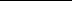 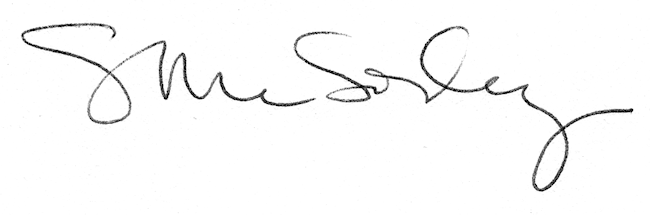 